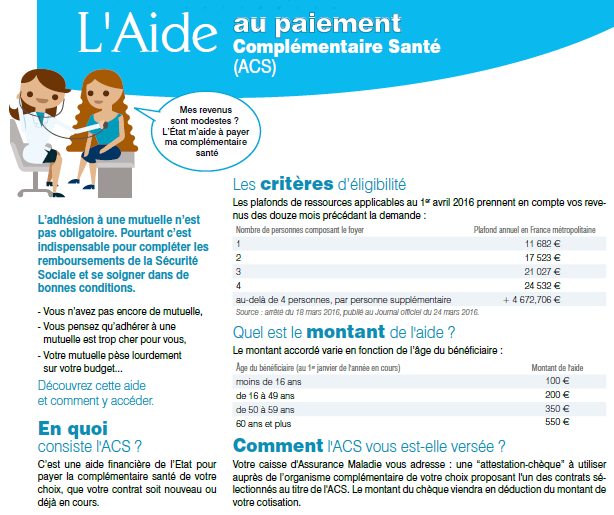 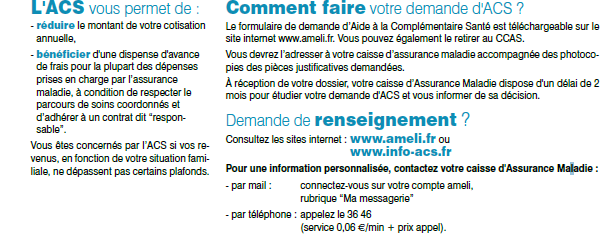 En permanence en Mairie de l’Association ACTIOM